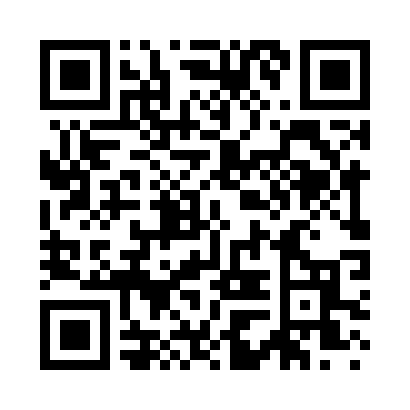 Prayer times for Enterline, Pennsylvania, USAMon 1 Jul 2024 - Wed 31 Jul 2024High Latitude Method: Angle Based RulePrayer Calculation Method: Islamic Society of North AmericaAsar Calculation Method: ShafiPrayer times provided by https://www.salahtimes.comDateDayFajrSunriseDhuhrAsrMaghribIsha1Mon4:035:411:115:118:4210:202Tue4:045:421:125:118:4110:193Wed4:045:421:125:118:4110:194Thu4:055:431:125:118:4110:185Fri4:065:431:125:118:4110:186Sat4:075:441:125:118:4010:177Sun4:085:451:125:118:4010:178Mon4:095:451:135:118:4010:169Tue4:105:461:135:118:3910:1610Wed4:115:471:135:118:3910:1511Thu4:125:471:135:118:3810:1412Fri4:135:481:135:118:3810:1313Sat4:145:491:135:118:3710:1214Sun4:155:501:135:118:3710:1115Mon4:165:501:135:118:3610:1116Tue4:175:511:145:118:3610:1017Wed4:185:521:145:118:3510:0918Thu4:195:531:145:118:3410:0819Fri4:205:541:145:118:3410:0620Sat4:225:541:145:118:3310:0521Sun4:235:551:145:118:3210:0422Mon4:245:561:145:118:3110:0323Tue4:255:571:145:108:3010:0224Wed4:275:581:145:108:3010:0125Thu4:285:591:145:108:299:5926Fri4:296:001:145:108:289:5827Sat4:306:011:145:098:279:5728Sun4:326:021:145:098:269:5529Mon4:336:021:145:098:259:5430Tue4:346:031:145:088:249:5331Wed4:366:041:145:088:239:51